** Must Be Completed Before Dumping **THIS FORM MUST ACCOMPANY EACH LOADQuestions? Call 701-664-3383Prairie Disposal Inc.  |  102C10 52nd St. NW  | Tioga, ND 58852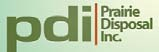 WASTE MANIFESTJob #  1388-Job #  1388-WASTE MANIFESTLoad #WASTE MANIFESTDate In:WASTE MANIFESTTime In:GENERATOR INFORMATIONCompany Name: Continental ResourcesAddress: P.O. Box 399City: Tioga  State: ND    Zip: 58852AFE#: PO#: Rig#: WELL / ORIGIN LOCATIONWell Name / Number: STEVENSON 1-31HLegal Description: SWSE-SEC31-T158N-R98WProject Mgr Signature: ____________________________ Project Contact: Shilo ShumwayProject Phone: (701) 580-7189Project Email: shilos@hexco.comMATERIAL DESCRIPTION (check all that apply)       -   Cause of Waste  - Type of WasteMATERIAL DESCRIPTION (check all that apply)       -   Cause of Waste  - Type of WasteMATERIAL DESCRIPTION (check all that apply)       -   Cause of Waste  - Type of WasteMATERIAL DESCRIPTION (check all that apply)       -   Cause of Waste  - Type of WasteMATERIAL DESCRIPTION (check all that apply)       -   Cause of Waste  - Type of WasteMATERIAL DESCRIPTION (check all that apply)       -   Cause of Waste  - Type of WasteDRILL CUTTINGFrac SandSPILL/DISCHARGESPILL/DISCHARGEFreshwaterPit Cleanup          Saltwater          SaltwaterInvertPit Liner          HydrocarbonSpecify:          HydrocarbonSpecify:SaltwaterOther          HydrocarbonSpecify:          HydrocarbonSpecify:Estimated Volume:    Yards:                 Tons:                       Barrels:                       Loads:Estimated Volume:    Yards:                 Tons:                       Barrels:                       Loads:Estimated Volume:    Yards:                 Tons:                       Barrels:                       Loads:Estimated Volume:    Yards:                 Tons:                       Barrels:                       Loads:Estimated Volume:    Yards:                 Tons:                       Barrels:                       Loads:Estimated Volume:    Yards:                 Tons:                       Barrels:                       Loads:TRANSPORTER INFORMATIONTRANSPORTER INFORMATIONTrucking Company: Truck #:                                 Pickup Date: 2/13/2012Trucking Address: City:                   State:       Zip: Print Name: _____________________________Driver Signature: ________________________Dispatch Phone: Truck Type:     Tank Truck      Dump Truck Belly Dump     Side Dump     Drums/Cartons Other: FACILITY INFORMATION (Internal Use Only)FACILITY INFORMATION (Internal Use Only)Facility: PDIAddress: 102 C10 52nd St. NWCity: Tioga State: ND Zip: 58852Date: Pit #: Signature: _________________________